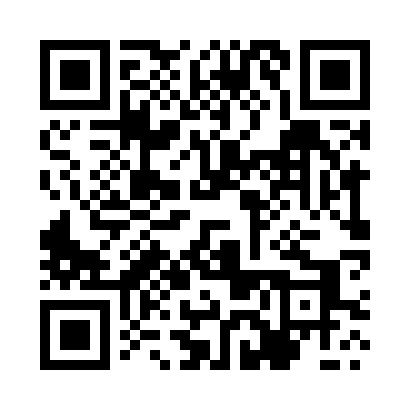 Prayer times for Polichty, PolandWed 1 May 2024 - Fri 31 May 2024High Latitude Method: Angle Based RulePrayer Calculation Method: Muslim World LeagueAsar Calculation Method: HanafiPrayer times provided by https://www.salahtimes.comDateDayFajrSunriseDhuhrAsrMaghribIsha1Wed2:545:1312:335:397:5510:042Thu2:515:1112:335:407:5710:073Fri2:485:0912:335:417:5810:104Sat2:455:0712:335:428:0010:125Sun2:415:0612:335:428:0110:156Mon2:385:0412:335:438:0310:187Tue2:355:0312:335:448:0410:218Wed2:325:0112:335:458:0610:239Thu2:294:5912:335:468:0710:2610Fri2:254:5812:335:478:0810:2911Sat2:224:5612:335:488:1010:3212Sun2:194:5512:335:498:1110:3513Mon2:174:5312:335:498:1310:3814Tue2:174:5212:335:508:1410:4115Wed2:164:5112:335:518:1610:4216Thu2:164:4912:335:528:1710:4217Fri2:154:4812:335:538:1810:4318Sat2:154:4712:335:548:2010:4319Sun2:144:4512:335:548:2110:4420Mon2:144:4412:335:558:2210:4521Tue2:134:4312:335:568:2410:4522Wed2:134:4212:335:578:2510:4623Thu2:124:4112:335:578:2610:4624Fri2:124:4012:335:588:2710:4725Sat2:124:3912:335:598:2910:4726Sun2:114:3812:346:008:3010:4827Mon2:114:3712:346:008:3110:4928Tue2:114:3612:346:018:3210:4929Wed2:114:3512:346:028:3310:5030Thu2:104:3412:346:028:3410:5031Fri2:104:3412:346:038:3510:51